 السيرة الذاتيةأولا: البيانات الشخصية  		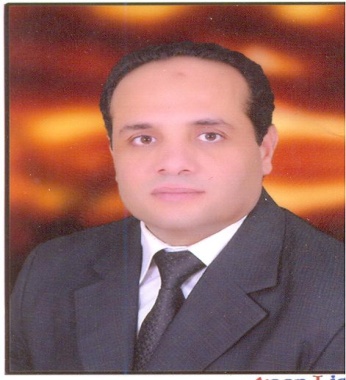 الاســــــــــــــم : ياسر عبدالرحمن محمد عيسىالوظيفة الحالية : مدرس الموسيقى العربية بكلية التربية                       النوعية- جامعة بنها تاريــــخ الميلاد: 25/11/1972الحالة الاجتماعية: متزوج ويعولالعنـــــــــــوان : الشموت مركز بنها محافظة القليوبية جمهورية مصر                           العربيةالتليــفــــــــون : 01112765801ـــــ01276007384  جهة العمل: كلية التربية النوعية جامعة بنها.ثانيا: المؤهلات العلمية: ثالثا" : التدرج الوظيفي الأكاديمي :رابعاً : الخبرات التدريسية :تدريس  مادة التربية الموسيقى والأناشيد للفرق الاربعة بكلية  التربية شعبة طفولة بجامعة بني سويف من عام الجامعي 2009 الى 2013.خامساً : الاهتمامات التدريسية :ــ تدريس مادة تاريخ الموسيقى العربيه لقسم التربيه الموسيقيه .ــ تدريس مادة العروض الشعرى لقسم التربيه الموسيقيه .ــ تدريس مادة العروض الموسيقى لقسم التربيه الموسيقيه .ــ تدريس مادة قواعد الموسيقى العربية لقسم التربيه الموسيقيه .ــ تدريس مادة عزف وغناء اناشيد لقسم التربيه الموسيقيه .ــ تدريس آلة العود لقسم التربيه الموسيقيه . ــ تدريس آلة الاكسيليفون لقسم التربيه الموسيقيه . ــ تدريس آلة الريكورد لقسم التربيه الموسيقيه .ـــ تدريس مادة التذوق الموسيقي لقسم الاعلام التربوى .سادساً : الأبحاث والأنشطة العلمية -"أسلوب إبراهيم فارس في صياغة الألحان للأغنية المصرية" . - أسلوب صياغة ألحان محمد عبد الوهاب لنجاة الصغيرة.- تدريبات عزفية مستنبطة من بعض مؤلفات رواد المدرسة العراقية الحديثة لرفع مستوي الأداء علي آلة العود.- العلاقة بين العروض الشعري والعروض الموسيقي من خلال لحن قصيدة "ولد الهدى" ومدي الاستفادة منها في التدريس.سابعاً : الإشراف على الرسائل العلمية : الإشراف على أربع رسائل ماجستير  - تم مناقشة ثلاث رسائل منهم .ثامناً" : أنشطة أخرى تتعلق بالعملية التعليمية وخدمة المجتمع.ــ عضو لجنة تحكيم مهرجان شباب مصر للموسيقى النحاسية (2003)               ــ عضو لجنة تحكيم المهرجان السنوى لجامعة بنها للعام الجامعى 2010-2011  ـــ عضو لجنة تحكيم برنامج "مواهب وكورال المحروسة" الذى            يذاع كل يوم جمعة الساعة الخامسة مساءًا عبر قناة القاهرة ( 2011 : 2012 ) ــ عضو لجنة تحكيم مهرجان  الدولى للأغنيه الكوريه ( 2013 )                      ــ مشرف فنى على النشاط الموسيقى بمكتبة مصر العامة .                             ــ المشاركة فى فاعليات الأسبوع الإقليمى الثالث لجامعة بنها بمحافظة القليوبية فى الفترة (21ــ 28 يونية 2008) .                                                             ــ رائد تنفيذى لنادى الشعر والقصة القصيرة ونادى الرياضة للجميع بكلية التربية النوعية جامعة بنها فى الفترة (2005ــ2007)                                          ــ مستشار لجنة الأسر بكلية التربية النوعية جامعة بنها فى الفترة (2007ــ2010)ـــ تدريب وقيادة الفرق الموسيقية والكورال بكلية التربية النوعية – جامعة بنها .ـــ تحكيم المسابقات الفنية بكلية التربية النوعية – جامعة بنها .ــ عضواً بلجان ( المكتبات ــ التعليم ) بكلية التربية النوعية ببنها من عام الدر (2012 الى 2013)ــ عضو فى مجلس ادارة وحدة ضمان الجودة و الإعتماد بكلية التربية النوعية جامعة بنها .ــ وضع  المناهج الدراسية لمواد ( العروض الشعرى للفرقة الأولى  ــ العروض الموسيقى للفرقة الثانية ) بقسم التربية الموسيقية بكلية التربية النوعية جامعة بنها ــ عضو لجنة إكتشاف المواهب بكلية الحقوق جامعة بنها عام (2009)ــ  الاشتراك في إعداد العديد من الخطط البحثية لرسائل الماجستير وكذلك مراجعة تلك الرسائل قبل المناقشة لمعظم المعيدين بقسم التربية الموسيقية بكلية التربية النوعية /جامعة بنهاتاسعاً": الدورات التدريبية وورش العمل في مجال نظم إدارة الجودة:دورة تدريبية بعنوان (التقويم الذاتي المؤسسي لمؤسسات التعليم العالي) في الفترة من 	من 13مارس2010 إلى 17مارس2010 بالهيئة القومية لضمان جودة التعليم والاعتماد .دورة تدريبية بعنوان(المراجعة الخارجية لمؤسسات التعليم العالي) في الفترة من 	20مارس2010 إلى 24 مارس 2010  بالهيئة القومية لضمان جودة التعليم والاعتماد . عاشراً": الأنشطة المختلفة في مجال نظم إدارة الجودة / مشروعات تطوير التعليم:عضو بفريق وحدة الجودة بكلية التربية النوعية  – جامعة بنها .عضو باللجان المنظمه للعديد من الدورات وورش العمل بكلية التربية النوعيةــ جامعة بنها حادى عشر : دورات تدريبية أخرى :ملحوظة:كل دورة من الدورات السابقة تمت فى ثلاثة أيام                                 ــ  دورتان لإعداد القادة مدة كل دورة أسبوع:                                                الأولى :  فى العريش عام(2007)                                                   الثانية  : فى الإسكندرية عام (2008)                                                      ثانى عشر:  الأنشطة خارج الكلية والجامعة                                   المكتبات العامة:                                                                           1ــ المشاركه فى عمل ورشة موسيقية خلال فعاليات الحملة القومية للقراءة للجميع فى 21/10/20102ــ تأسيس فرقة الموسيقى العربية بمكتبة مصر العامة فى 2011مراكز الشباب :                                                                                ــ المشاركه فى:                                                                            1ــ ورشة عمل بعنوان "المشاركة المجتمعية" للعاملين بمركز شباب كفر فرسيس بمحافظة القليوبية وذلك ضمن متطلبات الجودة عام (2009)2ــ ورشة عمل لتدريب بعض أعضاء مركز شباب كفر فرسيس بالقليوبية على إقامة الحفلات والمعارض الفنية (2009)3ــ قيادة فرقة الموسيقى العربية فى حفل الإفتتاح والختام لدورة كرة القدم بمركز شباب كفر فرسيس بالقليوبية عام (2009)الجمعيات الخيرية:                                                                     ــ جمعية تنمية المجتمع المحلى بالقاهرة:    المشاركه فى ملتقى علمى بعنوان "التصدى للتغير المناخى"  بالتعاون مع مؤسسة أناليند الأورومتوسطية والصندوق الانمائى للأمم المتحدة بتاريخ (31/ 5/2008)ــ الجمعيه الخيرية للخدمات الإجتماعية:     قيادة فرقة كلية التربية النوعية للموسيقى العربية فى :1ــ حفل تكريم الأمهات المثاليات فى (2007 ــ 2008)2ــ احتفالات الجمعية بعيد الطفل اليتيم (2008 ــ 2009)3 ــ حفلات الزفاف الجماعى فى (2/4/2008 , 18/ 3 / 2009)4ــ حفل تكريم المتفوقين بمدينة بنها فى (24/9/2008)ــ جمعية الأمل الخيرية:     قيادة فرقة كلية التربية النوعية للموسيقى العربية عام (2009) فى :1ــ حفل تكريم الأمهات المثاليات .2ــ احتفالات الجمعية بعيد الطفل اليتيم .3 ــ حفل تكريم المتفوقين بمدينة طوخ . قصور الثقافة:ــ قصر ثقافة كفر شكر بمحافظة القليوبية:    قمت بتأسيس وقيادة فرقة الموسيقى العربية عام (2008) فى الاحتفالات بــــــــــــ:1ــ  تكريم الدكتور/ محمود صفوت محى الدين وزير الإستثمار بحضور السيد الأستاذ الدكتور / حسام العطار رئيس جامعة بنها الأسبق والسادة نواب الجامعة .2ــ "الليلة المحمدية" فى ذكرى المولد النبوى الشريف.3ــ  تكريم المتفوقين بمدينة كفر شكر .4ــ نصر أكتوبر المجيد وتكريم أسر الشهداء.5ــ عيد الطفل اليتيم .الدرجة العلميةسنة الحصول على الدرجةالجامعة / المؤسسة التعليميةالدكتوراه2009كلية التربية النوعية - جامعة القاهرةالماجستير2005كلية التربية النوعية- عين شمسالبكالوريوس1997كلية التربية النوعية - جامعة الزقازيقالوظيفةسنة الالتحاق بهااسم المؤسسةمعيدتربية موسيقية1998مدرس مساعد بقسم التربية الموسيقية – تخصص موسيقى عربيةموسيقى عربية2005مدرس بقسم التربية الموسيقية - تخصص موسيقى عربيةموسيقى عربية2009             إســـــم الدورةعدد الساعات بداية الإنعقادالمفاهيم الأساسية لتكنولوجيا المعلومات18 ساعة 9/9/2006نظام التشغيل (ويندوز)24 ساعة 16/9/2006معالجة النصوص (word)24 ساعة 23/9/2006إستخدام التكنولوجيا فى التدريس15 ساعة 29/1/2007أخلاقيات وآداب المهنة15 ساعة 16/1/2007العرض الفعال15 ساعة 12/2/2007